                                                                        FORM 3  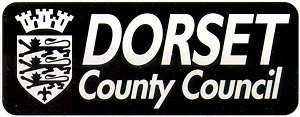 Establishment Name:           The Blandford School                                                                                             Establishment Name:           The Blandford School                                                                                             Establishment Name:           The Blandford School                                                                                             PARENTAL CONSENT FORM PARENTAL CONSENT FORM PARENTAL CONSENT FORM The purpose of this form is to obtain your consent for your son/daughter to take part in the proposed event: PCA Trip to Los AngelesThe purpose of this form is to obtain your consent for your son/daughter to take part in the proposed event: PCA Trip to Los AngelesThe purpose of this form is to obtain your consent for your son/daughter to take part in the proposed event: PCA Trip to Los AngelesDATA PROTECTION DATA PROTECTION DATA PROTECTION Dorset CC is a Data Controller for the purposes of the Data Protection Act 1998.  This Act regulates how we obtain, use and retain information about individuals. 
The information you supply is being collected for the purpose of gaining your consent.When you sign or complete this form you are providing your consent to Dorset CC holding your personal information for this purpose.  This information is used only for the purposes for which it is given and is not passed on to a third party. Dorset CC is a Data Controller for the purposes of the Data Protection Act 1998.  This Act regulates how we obtain, use and retain information about individuals. 
The information you supply is being collected for the purpose of gaining your consent.When you sign or complete this form you are providing your consent to Dorset CC holding your personal information for this purpose.  This information is used only for the purposes for which it is given and is not passed on to a third party. Dorset CC is a Data Controller for the purposes of the Data Protection Act 1998.  This Act regulates how we obtain, use and retain information about individuals. 
The information you supply is being collected for the purpose of gaining your consent.When you sign or complete this form you are providing your consent to Dorset CC holding your personal information for this purpose.  This information is used only for the purposes for which it is given and is not passed on to a third party. DETAILS OF PROPOSED EVENTDETAILS OF PROPOSED EVENTDETAILS OF PROPOSED EVENTEvent:  PCA trip to Los Angeles 26th-31st October 2019Event:  PCA trip to Los Angeles 26th-31st October 2019Event:  PCA trip to Los Angeles 26th-31st October 2019Event:  PCA trip to Los Angeles 26th-31st October 2019Event:  PCA trip to Los Angeles 26th-31st October 2019Event:  PCA trip to Los Angeles 26th-31st October 2019Event:  PCA trip to Los Angeles 26th-31st October 2019Event:  PCA trip to Los Angeles 26th-31st October 2019Event:  PCA trip to Los Angeles 26th-31st October 2019Any additional information: contained in  previous letters and parents’ information eveningAny additional information: contained in  previous letters and parents’ information eveningAny additional information: contained in  previous letters and parents’ information eveningAny additional information: contained in  previous letters and parents’ information eveningAny additional information: contained in  previous letters and parents’ information eveningAny additional information: contained in  previous letters and parents’ information eveningACKNOWLEDGEMENT OF RISKACKNOWLEDGEMENT OF RISKACKNOWLEDGEMENT OF RISKThis event poses additional risks to those encountered during a normal day. We have assessed those risks and believe that the planning undertaken and systems agreed to control and manage the risks have reduced the chance of harm to an acceptable level.To help with safety all participants are expected to behave in a responsible manner at all times during the event.  They must take direction from any leader and follow all instructions or guidance given. Details of planning and risk assessment are available on request.This event poses additional risks to those encountered during a normal day. We have assessed those risks and believe that the planning undertaken and systems agreed to control and manage the risks have reduced the chance of harm to an acceptable level.To help with safety all participants are expected to behave in a responsible manner at all times during the event.  They must take direction from any leader and follow all instructions or guidance given. Details of planning and risk assessment are available on request.This event poses additional risks to those encountered during a normal day. We have assessed those risks and believe that the planning undertaken and systems agreed to control and manage the risks have reduced the chance of harm to an acceptable level.To help with safety all participants are expected to behave in a responsible manner at all times during the event.  They must take direction from any leader and follow all instructions or guidance given. Details of planning and risk assessment are available on request.CHILD OR YOUNG PERSON’S DETAILS  CHILD OR YOUNG PERSON’S DETAILS  CHILD OR YOUNG PERSON’S DETAILS  Full name:Full name:Full name:Home address:Home address:Home address:Home address:Home address:Home address:MEDICAL / EMERGENCY CONTACT INFORMATIONMEDICAL / EMERGENCY CONTACT INFORMATIONMEDICAL / EMERGENCY CONTACT INFORMATIONIn an emergency I can be contacted:If unavailable contact:Relationship to child:Mobile:Home Tel:                               Work Tel:Mobile:Home Tel:                              Work Tel:Mobile:Home Tel:                               Work Tel:Mobile:Home Tel:                              Work Tel:Our family doctor is:Name:Surgery:Name:Surgery:Dr’s Tel No:Young Person/Child’s Medical Information:Please provide detail of all medical conditions and illnesses and any treatments required to maintain health. This information helps us to keep your child safe. Please continue on the reverse of this sheet if necessary.Other information.Please provide any other information that may affect the safety of your son/daughter or any other persons and/or the organisation and success of the event. A school trip medication form will need to be completed if medication will be needed on the trip. I will issue these forms at a later date so we have the most up to date informationConsent for medication to be given by staff:Should the staff on the trip feel it is appropriate for your child to take paracetamol please sign to give consent and state the usual dosage for your child: Young Person/Child’s Dietary Requirements:Young Person/Child’s Medical Information:Please provide detail of all medical conditions and illnesses and any treatments required to maintain health. This information helps us to keep your child safe. Please continue on the reverse of this sheet if necessary.Other information.Please provide any other information that may affect the safety of your son/daughter or any other persons and/or the organisation and success of the event. A school trip medication form will need to be completed if medication will be needed on the trip. I will issue these forms at a later date so we have the most up to date informationConsent for medication to be given by staff:Should the staff on the trip feel it is appropriate for your child to take paracetamol please sign to give consent and state the usual dosage for your child: Young Person/Child’s Dietary Requirements:Young Person/Child’s Medical Information:Please provide detail of all medical conditions and illnesses and any treatments required to maintain health. This information helps us to keep your child safe. Please continue on the reverse of this sheet if necessary.Other information.Please provide any other information that may affect the safety of your son/daughter or any other persons and/or the organisation and success of the event. A school trip medication form will need to be completed if medication will be needed on the trip. I will issue these forms at a later date so we have the most up to date informationConsent for medication to be given by staff:Should the staff on the trip feel it is appropriate for your child to take paracetamol please sign to give consent and state the usual dosage for your child: Young Person/Child’s Dietary Requirements:CONSENT DECLARATIONCONSENT DECLARATIONCONSENT DECLARATIONI, being the parent / guardian of the child/young person named at the head of this form, have received full details of the event, am satisfied with the arrangements and give consent for him / her to take part in the proposed event.I, being the parent / guardian of the child/young person named at the head of this form, have received full details of the event, am satisfied with the arrangements and give consent for him / her to take part in the proposed event.I, being the parent / guardian of the child/young person named at the head of this form, have received full details of the event, am satisfied with the arrangements and give consent for him / her to take part in the proposed event.I give consent for him / her to receive emergency medical treatment, including anaesthetic, as considered necessary by any medical doctor present, should the need arise. I have provided detail of all medical conditions and illnesses and any treatments required to maintain health.I give consent for him / her to receive emergency medical treatment, including anaesthetic, as considered necessary by any medical doctor present, should the need arise. I have provided detail of all medical conditions and illnesses and any treatments required to maintain health.I give consent for him / her to receive emergency medical treatment, including anaesthetic, as considered necessary by any medical doctor present, should the need arise. I have provided detail of all medical conditions and illnesses and any treatments required to maintain health.Any other information that may affect the safety of my child or any other persons and/or the organisation of the event has been provided to the organiser.Any other information that may affect the safety of my child or any other persons and/or the organisation of the event has been provided to the organiser.Any other information that may affect the safety of my child or any other persons and/or the organisation of the event has been provided to the organiser.Print Name:Signature & Date:Print Name:Signature & Date:Relationship to child/young person: